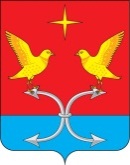 АДМИНИСТРАЦИЯ НЕЧАЕВСКОГО СЕЛЬСКОГО ПОСЕЛЕНИЯ
КОРСАКОВСКОГО РАЙОНА ОРЛОВСКОЙ ОБЛАСТИПОСТАНОВЛЕНИЕ01 апреля 2020 года                                                                                        № 5Об утверждении Положения о предоставлении гражданами,претендующими на замещение должностей муниципальнойслужбы, муниципальными служащими   администрации Нечаевского   сельского  поселения Корсаковского  района   Орловской  области,сведений о доходах, расходах, об имуществе  и обязательствахимущественного характера, а также                        о доходах,расходах, об имуществе и обязательствах имущественногохарактера своих супруги  (супруга) и несовершеннолетних детей.В соответствии с Федеральными законами № 25-ФЗ от 2 марта 2007 года             «О муниципальной службе в Российской Федерации», № 273-ФЗ от 25 декабря 2008 года  «О противодействии коррупции», Указом Президента Российской Федерации от 23.06.2014 № 460 «Об утверждении формы справки о доходах, расходах, об имуществе и обязательствах имущественного характера и внесении изменений в некоторые акты Президента Российской Федерации», областным законом № 736-оз от 09 января 2008 года «О правовом регулировании муниципальной службы Орловской области», администрация Нечаевского сельского поселения  Корсаковского района Орловской областипостановляет:1.Утвердить прилагаемое Положения о предоставлении гражданами, претендующими на замещение должностей муниципальной службы, муниципальными служащими   администрации Нечаевского сельского  поселения  Корсаковского района Орловской  области, сведений о доходах, расходах, об имуществе и обязательствах имущественного характера, а также о доходах, расходах, об имуществе и обязательствах имущественного характера своих супруги  (супруга) и несовершеннолетних детей (Приложение 1).2.Постановление № 19 от 28.04.2014 года  считать утратившими силу.3. Опубликовать данное постановление в информационно-телекоммуникационной сети Интернет на сайте администрации Нечаевского сельского поселения Корсаковского района Орловской области.     4.Настоящее постановление вступает в силу со дня его официального опубликовании.И. о. главы сельского поселения                                                 В. В. ФедосеевУТВЕРЖДЕНОпостановлением администрации Нечаевского сельского поселения от 01.04.2020года № 5(Приложение 1)Положениео предоставлении гражданами, претендующими на замещение должностей муниципальной службы, муниципальными служащими   администрации Нечаевского сельского  поселения  Корсаковского района  Орловской  области, сведений о доходах, расходах, об имуществе и обязательствах имущественного характера, а также о доходах, расходах, об имуществе                    и обязательствах имущественного характера своих супруги  (супруга)                    и несовершеннолетних детейНастоящим Положением определяется порядок представления гражданами, претендующими на замещение должностей муниципальной службы (далее – должности муниципальной службы), муниципальными служащими администрации Нечаевскогосельского поселения Корсаковского района Орловской области сведений                         о доходах, расходах об имуществе, принадлежащем им на праве собственности, и об их обязательствах имущественного характера,                  а также сведений о доходах, расходах супруги (супруга)                                 и несовершеннолетних детей, об имуществе, принадлежащем им на праве собственности, и об их обязательствах имущественного характера (далее – сведения о доходах, об имуществе и обязательствах имущественного характера).Установить, что лица, претендующие на замещение должностей муниципальной службы и лицами, замещающими должности муниципальной службы в администрации Нечаевскогосельского поселения Корсаковского района Орловской   области  по которым влечет за собой обязанность представлять сведения о своих доходах, расходах, об имуществе и обязательствах имущественного характера,                а также о доходах, расходах, об имуществе и обязательствах имущественного характера своих супруги (супруга)                                          и несовершеннолетних детей, представляют такие сведения по форме справки, утвержденной  Указом Президента Российской Федерации от 23.06.2014 № 460 ( в редакции Указов Президента РФ от 19.09.2017 № 431«О внесении изменений в некоторые акты президента Российской Федерации в целях усиления контроля за соблюдением законодательства о противодействии коррупции», от 09.10.2017                  № 472).Сведения о доходах, расходах, об имуществе и обязательствах имущественного характера представляются по утвержденной форме справки заполненной с использованием специального программного обеспечения «Справки БК», размещенного на официальном сайте Президента Российской Федерации или на официальном сайте государственной информационной системы в области государственной службы в информационно-телекоммуникационной сети «Интернет»:а) гражданами, претендующими на замещение должности муниципальной службы (далее – гражданин), – при назначении на должности муниципальной службы, предусмотренные перечнями должностей;б) муниципальными служащими, замещающими должности муниципальной службы, предусмотренные перечнями должностей, – ежегодно, не позднее 30 апреля года, следующего за отчетным»;в) граждане, претендующие на замещение должности главы местной администрации по контракту, и лицо, замещающее указанную должность, представляют сведения о своих доходах, расходах, об имуществе                             и обязательствах имущественного характера, а также сведения о доходах, расходах, об имуществе и обязательствах имущественного характера своих супруг (супругов) и несовершеннолетних детей  Губернатору Орловской области в порядке, установленном областным закон Орловской области от 02.02.2018 N 2204-оз “О порядке представления гражданами, претендующими на замещение должности главы местной администрации по контракту, муниципальной должности, и лицами, замещающими такие должности, сведений о доходах, расходах, об имуществе и обязательствах имущественного характера и о порядке проверки достоверности и полноты указанных сведений”Гражданин при назначении на должность муниципальной службы представляет:а) сведения о своих доходах, полученных от всех источников (включая доходы                            по прежнему месту работы или месту замещения выборной должности, пенсии, пособия, иные выплаты) за календарный год, предшествующий году подачи документов для замещения должности государственной службы, а также сведения о расходах, об имуществе, принадлежащем ему на праве собственности, и о своих обязательствах имущественного характера по состоянию на первое число месяца, предшествующего месяцу подачи документов для замещения должности муниципальной службы (на отчетную дату);б) сведения о доходах, расходах супруги (супруга) и несовершеннолетних детей, полученных от всех источников (включая заработную плату, пенсии, пособия, иные выплаты) за календарный год, предшествующий году подачи гражданином документов для замещения должности муниципальной службы, а также сведения об имуществе, принадлежащем им на праве собственности, и об их обязательствах имущественного характера по состоянию на первое число месяца, предшествующего месяцу подачи гражданином документов для замещения должности муниципальной службы (на отчетную дату).Муниципальный служащий, замещающий должность, включённую                 в перечни должностей, представляет ежегодно:а) сведения о своих доходах, полученных за отчетный период (с 1 января по 31 декабря) от всех источников (включая денежное содержание, пенсии, пособия, иные выплаты), а также сведения о расходах, об имуществе, принадлежащем ему на праве собственности, и о своих обязательствах имущественного характера по состоянию на конец отчетного периода;б) сведения о доходах, расходах супруги (супруга) и несовершеннолетних детей, полученных   за отчетный период (с 1 января по 31 декабря) от всех источников (включая заработную плату, пенсии, пособия, иные выплаты),                 а также сведения об имуществе, принадлежащем им на праве собственности, и об их обязательствах имущественного характера по состоянию на конец отчетного периода.Муниципальный служащий, замещающий должность муниципальной службы, не включенную в перечни должностей и претендующий на замещение должности муниципальной службы, включенной в эти перечни должностей, представляет указанные сведения в соответствии с пунктом 2, подпунктом «а» пункта 3 и пунктом 4 настоящего Положения.Сведения о доходах, расходах, об имуществе и обязательствах имущественного характера представляются ведущему специалисту, ответственному за ведение кадровой работы в администрации Нечаевскогосельского поселения Корсаковского района Орловской  области (далее – кадровая служба).В случае если гражданин или муниципальный служащий обнаружили, что в представленных ими в кадровую службу сведениях о доходах, расходах, об имуществе и обязательствах имущественного характера не отражены или не полностью отражены какие-либо сведения либо имеются ошибки, они вправе представить уточненные сведения                     в порядке, установленном настоящим Положением.«Муниципальный служащий может представить уточненные сведения                     в течение одного месяца после окончания срока, указанного в подпункте “б” пункта 3 настоящего Положения. Гражданин, назначаемый на должность муниципальной службы, может представить уточненные сведения в течение одного месяца со дня представления сведений в соответствии с подпунктом «а» пункта 3 настоящего Положения».В случае непредставления по объективным причинам муниципальных служащим сведений о доходах, расходах, об имуществе                                    и обязательствах имущественного характера супруги (супруга)                       и несовершеннолетних детей данный факт подлежит рассмотрению на соответствующей комиссии по соблюдению требований к служебному поведению муниципальных служащих и урегулированию конфликта интересов.Проверка достоверности и полноты сведений о доходах, расходах, об имуществе и обязательствах имущественного характера, представленных в соответствии с настоящим Положением гражданином и муниципальным служащим, осуществляется                           в соответствии с законодательством Российской Федерации.10.1 Проверка достоверности и полноты сведений о доходах, расходах, об имуществе и обязательствах имущественного характера, представляемых                 в соответствии с пунктом 3 подпункт «в» настоящей статьи, осуществляется по решению высшего должностного лица субъекта Российской Федерации (руководителя высшего исполнительного органа государственной власти субъекта Российской Федерации) в порядке, установленном законом субъекта Российской Федерации.Сведения о доходах, расходах, об имуществе и обязательствах имущественного характера, представляемые в соответствии                           с настоящим Положением гражданином и муниципальным служащим, являются сведениями конфиденциального характера, если Федеральным законом они не отнесены к сведениям, составляющим государственную тайну.Эти сведения представляются в кадровую службу администрацииНечаевскогосельского поселения Корсаковского района Орловской    области .Муниципальные служащие, в должностные обязанности которых входит работа со сведениями о доходах, расходах, об имуществе                    и обязательствах имущественного характера, виновные в их разглашении или использовании в целях, не предусмотренных законодательством Российской Федерации, несут ответственность                 в соответствии с законодательством Российской Федерации.Сведения о доходах, расходах, об имуществе и обязательствах имущественного характера, представленные в соответствии                           с настоящим Положением гражданином или муниципальным служащим, указанными в пункте 6 настоящего Положения, при назначении на должность муниципальной службы, а также представляемые муниципальным служащим, замещающим должность муниципальной службы, включённую в перечни должностей, ежегодно, и информация о результатах анализа достоверности                и полноты этих сведений приобщаются к личному делу муниципального служащего.В случае, если гражданин или муниципальный служащий, указанные в пункте 6 настоящего Положения, представившие в кадровую службу органа местного самоуправления справки о своих доходах, об имуществе                         и обязательствах имущественного характера, а также о доходах, расходах, об имуществе и обязательствах имущественного характера своих супруги (супруга) несовершеннолетних детей, не были назначены на должность муниципальной службы, включенную в перечни должностей, утвержденные в установленном законодательством порядке, эти справки возвращаются им по их письменному заявлению вместе с другими документами.Непредставления муниципальным служащим или гражданином претендующим на замещение муниципальной должности сведений                 о своих доходах, расходах, об имуществе и обязательствах имущественного характера, а также о доходах, расходах, об имуществе и обязательствах имущественного характера своих супруги (супруга)              и несовершеннолетних детей в случае, если представление таких сведений обязательно, либо представление заведомо недостоверных или неполных сведений является правонарушением, влекущим увольнение муниципального служащего с муниципальной службы                 в связи с утратой доверия, а гражданин не может быть назначен на муниципальную должность